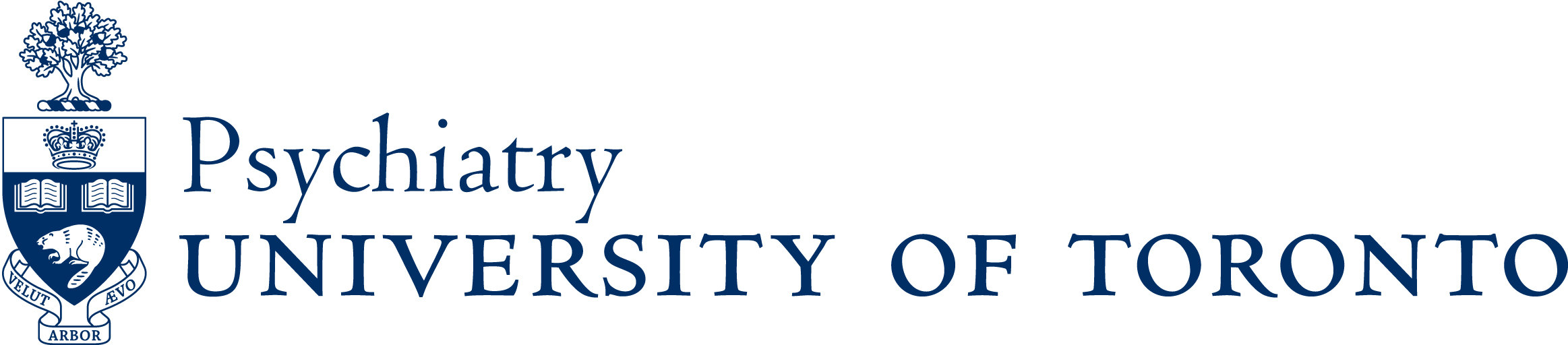 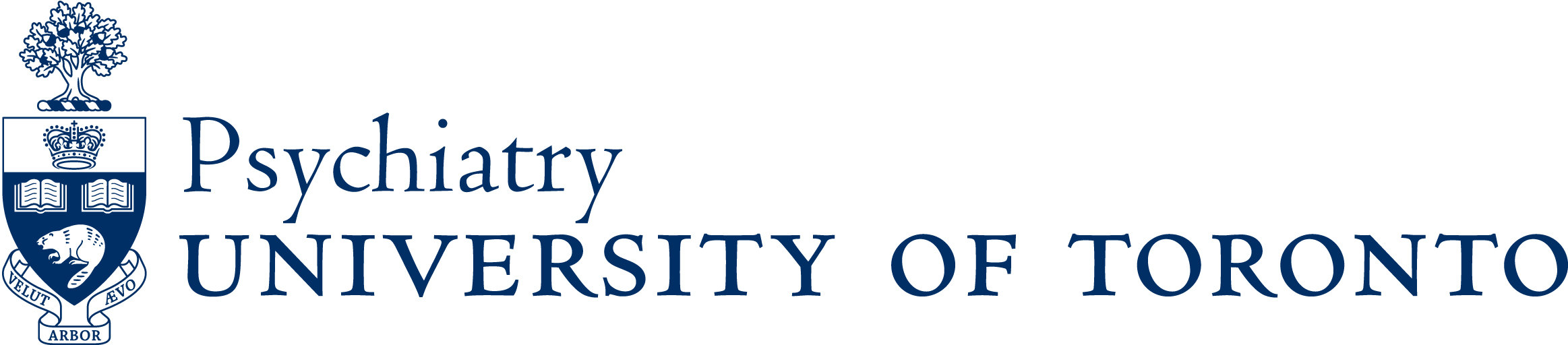 Dear Residents:We are now actively inviting applications for the 2022-2023 Chief Resident positions in our Program. The deadline for submitting applications is Monday, NOVEMBER 1 2021. Interviews will be conducted between November 15 and December 3, 2021.  Applicants will be advised of offers of Chief Resident positions the morning of Monday December 6, 2021. This is a wonderful leadership opportunity and we urge all residents who will be PGY-3, PGY-4 and PGY5 in July 2022 to seriously consider applying for the Chief Residency positions within our Program. Current PGY4s are especially encouraged to apply.For more information, please click on the role description below. Please contact the following Site Directors to proceed with an application for Chief Resident: Note that a Chief Resident position is not available at all our training sites.  As per the PARO-CAHO agreement, a Chief Resident has the responsibility for six (6) or more assistant residents.  Should a site not have the required number of residents, the residency program will consider  “Senior Resident” positions.  Please see the “Administrative Bonuses” section of the PARO-CAHO contract for complete information and contact the PG Site Director at the site if you are interested in a “Senior Resident” position. Application Checklist:Up-to-date Curriculum Vitae (CV).Chief Resident Application (page 2).Letter of Intent (page 3) outlining your motivation for applying for the Chief Resident role, and what experiences to date inform your desire to be a resident leader in the program. Letter of good standing from the residency program (email acceptable). Chief Resident ApplicationFull name:  		Last name 			First Name			M.I.		Contact:EmailCell Phone:    (      ) 						PGY Level:Please provide two staff psychiatrist and two co-resident references1: Full name:  		Last name 			First Name			M.I.Contact:Email2: Full name:  		Last name 			First Name			M.I.Contact:Email3: Full name:  		Last name 			First Name			M.I.Contact:Email4: Full name:  		Last name 			First Name			M.I.Contact:EmailCentre for Addiction and Mental HealthDr. Yanying Zhouyanying.zhou@camh.caMount Sinai HospitalDr Mark HalmanMark.Halman@sinaihealthsystem.caSt. Michael's HospitalDr Chris WillerChris.Willer@unityhealth.toSunnybrookDr. Matt BoyleMatthew.Boyle@sunnybrook.caUniversity Health NetworkDr. Lindsey MacGillivrayLindsey.MacGillivray@uhn.ca